惠州市志愿服务联合会工作简报  第 8 期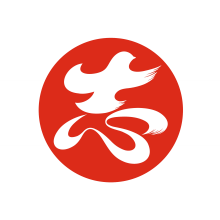 惠州市志愿服务联合会编印                       2016年 11月25日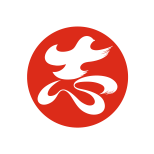 ▔▔▔▔▔▔▔▔▔▔▔       ▔▔▔▔▔▔▔▔▔▔目录【高层声音】赵津芳：加强志愿服务领域的交流与合作............（4）段桂青：充分认识开展志愿助残服务的重要性........（4）【领导点赞】慎海雄：要重点宣传报道惠州志愿服务................（5）顾作义：惠州志愿服务制度化建设扎实推进..........（5）【大 事 记】惠州市志愿服务联合会第一届理事会第六次会议召开..（6）惠州志愿服务经验向全国推介......................（6）惠州市志愿服务联合会第一届第二次会员代表大会召开（7）市直和驻惠单位4.5万名志愿者拥有人身意外保险....（7）惠州好人志愿服务站（胡美香站）正式启动...........（8）惠州好人志愿服务站（杨荣珍站）启用..............（8）央视拍摄我市好人志愿者事迹做公益广告............（9）惠州4典型入围全国志愿服务“四个100”...........（9）【记    录】走进2016年惠州市第一期志愿服务组织秘书长培训班.（10）【志联动态】我市文明监督志愿服务总队正式成立...............（14）惠志联邀百名志愿者看演出.......................（14）全市志愿服务联合会秘书长联席会议召开...........（15）文明监督300多个问题被立案采用.................（15）【友好往来】上海文明办同行称赞惠州志愿服务.................（15）海南省文明城市考察团称赞惠州创文很专业.........（16）外国特使点赞惠州志愿服务.......................（16）【活动集锦】250人次志愿者服务南国书香节....................（17）1400名志愿者服务第三届中国中医科学大会.........（17）志愿者公民道德宣传日宣传公民道德...............（17）“文明创建齐参与，惠民帮办进社区”分别走进东湖花园、中信水岸城、长湖苑...............................（17）惠州志愿者积极抗击台风“海马”..................（18）500人次志愿者呵护“云”会场....................（19）200名志愿者服务中超女足惠州赛场................（19）“每月之星”光荣榜..............................（19）【县区动态】惠城区.........................................（20）惠阳区.........................................（20）惠东县.........................................（22）博罗县.........................................（23）龙门县.........................................（24）大亚湾开发区...................................（25）仲恺高新区.....................................（27）【媒体聚焦】....................................（28）【高层声音】● 赵津芳：加强志愿服务领域的交流与合作2016年10月13日至14日，中国志愿服务联合会副会长兼秘书长赵津芳同志应邀出席在德国波恩举办的联合国志愿人员组织2016年全球伙伴关系论坛并做主题发言。赵津芳说，作为世界上最大的发展中国家，2030年可持续发展议程同中国全面建成小康社会、实现中华民族伟大复兴“中国梦”目标紧密契合，我们愿意与UNV、世界各国携起手来，加强志愿服务领域的交流与合作，进一步坚持以人为本，助力政府推进可持续发展;进一步突出生态保护，强化可持续发展绿色理念;进一步激活伙伴关系，实现人人参与可持续发展，为全面落实2030年可持续发展议程做出积极努力!● 段桂青：充分认识开展志愿助残服务的重要性11月2日上午，全国志愿助残工作骨干培训班在中国残疾人运动管理中心举行了开班仪式。此次培训由中国志愿服务联合会与中国残疾人联合会、中国助残志愿者协会联合举办。中国志愿服务联合会副秘书长段桂青，中国残联理事、中国助残志愿者协会会长张伟出席开班仪式并讲话。段桂青副秘书长在讲话中强调要贯彻落实中央关于志愿助残工作的重要指示精神，进一步形成共识，充分认识开展志愿助残服务的重要性。段桂青结合当前志愿服务形势，介绍了中国志愿服务联合会的近期工作，并希望大家积极落实中国残疾人联合会、中国助残志愿者协会的工作部署和具体要求。她指出，志愿助残服务工作任重而道远，要把握发展方向，谋划发展蓝图;提出政策措施，构建工作体系;整合社会资源，服务基层群众;努力带动残疾人积极参与全面建设小康社会和美丽中国梦的历史征程。【领导点赞】    ● 慎海雄：要重点宣传报道惠州志愿服务        2016年10月29日，慎海雄在惠州市文明办《惠州市建立和完善志愿服务嘉许激励办法的报告》上批示，要求省级主要媒体作重点宣传报道。随后，省委宣传部组织《南方日报》、《羊城晚报》、广东电视台对惠州建立和完善志愿服务嘉许激励办法进行采访报道。● 顾作义：惠州志愿服务制度化建设扎实推进8月25日，深化惠州市文明创建工作座谈会召开，对我市巩固全国文明城市创建成果，进一步全面提升创建工作水平进行研究部署。省委宣传部巡视员、省文明办主任顾作义，省文明办常务副主任林海华，市委副书记、宣传部长，市文明办主任黄雁行参加会议。顾作义指出，惠州市对深化文明创建工作认识到位，领导重视，力度很大，工作扎实，效果明显，创造了不少品牌、亮点，在全省形成示范带动效应。    顾作义对我市志愿服务工作也给予了充分肯定：志愿服务制度化建设扎实推进。大力推进志愿服务“一网”、“一微”、“一云”、“一室”、“一校”、一报、一卡、“一站”等“八个一”平台建设，打造“10分钟志愿服务圈”，深入城乡基层开展志愿服务活动，营造起全社会参与志愿服务的浓厚氛围，“志愿者之城”建设扎实推进。【大 事 记】● 市志愿服务联合会第一届理事会第六次会议召开8月18日下午，惠州市志愿服务联合会第一届理事会第六次会议召开。据悉，2016年下半年惠州市志愿服务工作目标任务包括进一步理顺志愿服务领导体制，实行志愿服务“一体化”管理；积极参与文明创建和文明监督；进一步实施项目化运作，增强志愿服务品牌意识；强化专业化支撑，提升志愿服务专业水平；坚持社区化扎根，增强志愿服务活力；完善组织化规范，提高志愿服务运行水平；实行课程化培训，提升志愿服务整体素质；推进信息化管理，提升志愿服务管理水平等。    ● 惠州志愿服务经验向全国推介8月31日上午，中国志愿服务联合会“志愿服务信息化基层师资培训班”在北京全国宣传干部学院开班。惠州以及来自全国25个省市（自治区）的志愿服务信息化负责人和工作人员200人齐聚一堂，共同学习研讨志愿服务信息化工作的新趋势、新发展和新任务。惠州作为全国3个在志愿服务信息系统建设和志愿服务工作中表现优异的城市之一，在会上做了经验介绍,把惠州经验向全国推介。惠州在全国志愿服务信息系统建设做不少贡献，为此，中志联授予惠州市志愿服务联合会网络信息部干事文雄志为基层师资，成为全国6名基层师资之一。    ● 惠州市志愿服务联合会第一届第二次会员代表大会召开9月9日，惠州市志愿服务联合会第一届第二次会员代表大会召开，会议审议通过了《惠州市志愿服务联合会第一届理事会工作报告》，提出未来3年内，惠州志愿服务将从机制体制、平台建设、信息化、专业化、项目化等多角度全面深化改革，主力破解供需对接难题，加快形成“10分钟志愿服务圈”。    ● 市直和驻惠单位4.5万名志愿者拥有人身意外保险9月9日，市志愿服务联合会第一届第二次会员代表大会在市国土局召开。会议上，惠志联与中国人民财产保险股份有限公司惠州市分公司签订了保险协议,这意味着，在惠州志愿服务网注册的市直及驻惠单位的4.5万名志愿者正式拥有一份意外保险。根据保险合同，志愿者必须是参加在惠州志愿服务网“志愿云”信息平台上发布的志愿服务项目活动过程中发生的意外伤害，才可获得保险。保险内容共有4项1.包括根据伤残等级申请最高保额10万元理赔；2.意外医疗费用1万元；3.意外住院可申请每天20元的护理津贴（全年不可超过180天）；4.限额200元的中暑医疗费用[在中华人民共和国境内（不包括港、澳、台地区）二级或二级以上医院或保险人认可的医疗机构进行治疗。需注意的是，年满18周岁以上 （含18周岁）至60周年以下（含60周岁）的被保险人在办理理赔时，出具惠州志愿服务卡的，保险企业给予优先办理理赔。如果活动为风险较高的活动：例如抢险救灾、驾驶等，请提前告知保险公司，该类业务不属于本保单的统保范围，需另行投保。     ● 全国首个以诚实守信好人名字命名的志愿服务站——— 惠州好人志愿服务站 （胡美香站）正式启动    9月30日，全国首个以诚实守信好人名字命名的志愿服务站——— 惠州好人志愿服务站 （胡美香站）正式启动。这也意味着“城市10分钟志愿服务圈”进一步拓展至街面。    惠州好人志愿服务站既是市民感恩素养的培育站，又是社会感恩风尚的倡导岗，还是城市感恩文化的建设点，服务站启用将推动惠州好人感恩事迹传播，感恩志愿服务开展，感恩风尚倡导，促使社会形成“人人会感恩，事事想感恩”的意识和氛围。服务站启用后，也将会为惠州市创建国家信用城市画上华丽的一笔。      ● 惠州好人志愿服务站（杨容珍站）启用    11月8日上午，仲恺区文明办、区志愿服务联合会在惠新社区康城四季举行党员干部志愿者进社区大家访启动暨惠州好人志愿服务站（杨容珍站）启用仪式。参加活动的领导有区委书记杨鹏飞，市委宣传部副部长、市文明城市工作局局长韩维斌，区委常委、区宣教文卫办主任徐颂。参加活动的还有全区各园区、各镇（街道）、区直及驻仲恺各单位进社区大家访工作负责人、市、区志愿服务联合会理事成员、仲恺道德模范和身边好人代表、区直及社会志愿服务组织代表等150多人。仲恺区宣教文卫办工会主席缪六品简要介绍仲恺推动惠州好人志愿服务站建设有关情况。随后，杨鹏飞、韩维斌、徐颂、杨容珍共同为惠州好人志愿服务站（杨容珍站）揭牌。    ● 央视拍摄我市好人志愿者事迹做公益广告11月19日-21日，中央电视台新闻中心视觉艺术部《真诚·沟通》栏目组主编顾朝安一行4人来到惠州，围绕“中国好人”、“马路天使”、“交通安全公益演讲狂人”马相华个人经历及宣讲文明交通活动为主题，拍摄制作一条时长90秒的《真诚·沟通》公益广告。    ● 惠州4典型入围全国志愿服务“四个100”2016年全国宣传推选学雷锋志愿服务“四个100”先进典型活动旨在积极培育和践行社会主义核心价值观，大力弘扬“奉献、友爱、互助、进步”的志愿精神，进一步推动学雷锋志愿服务制度化常态化。该活动由中央宣传部、中央文明办、民政部、环保部、文化部、国务院国资委、全国总工会、共青团中央、全国妇联、中国文联、中国残联，《人民日报》、《光明日报》、中央电台、中央电视台联合主办。11月12日至20日，中国文明网、人民网、新华网、光明网、央视网和“文明中国”客户端将进行集中展示，并接受群众投票监督。11月下旬，组委会参考网上投票情况，从推荐名单中选出“四个100”建议名单，并在中国文明网、人民网、新华网、光明网、央广网、央视网公示。12月5日，在中央主要新闻媒体正式发布学雷锋志愿服务“四个100”先进典型名单。我市马相华入选最美志愿者，惠州市微笑爱心扶老助学会入选最佳志愿服务组织，博仁“菊姐”婚姻家庭调解志愿服务项目入选最佳志愿服务项目，惠州市惠城区龙丰街道新联社区入选最美志愿服务社区。【记录】    ● 走进2016年惠州第一期志愿服务组织秘书长培训班    编者按： 10月26日-28日，由惠州市委组织部、市文明局、市志愿服务联合会联合举办的惠州市第一期志愿服务组织秘书长培训班在全国首家文明办与高校联办的公益性志愿服务学院——青岛市志愿服务学院举行。这是惠志联成立后，首次在省外举办培训班。为了真实反映此次培训班的学习生活情况，小编汇编了此次专题，以飨志愿者朋友。    38人取经10月26日上午，惠州市第一期志愿服务组织秘书长培训班在全国首家文明办与高校联办的公益性志愿服务学院——青岛市志愿服务学院顺利开班。市文明办副主任、市文明局副局长、市志愿服务联合会副会长刘益明，青岛市志愿服务学院常务副院长刘甲珉教授、执行副院长于水善参加开班仪式，我市38名志愿服务组织秘书长参加培训。课堂上，学员积极互动，学习氛围浓烈。通过此次培训，不少学员表示受益匪浅。    开班动员    仪式上，刘益明说，出省举办惠州市第一期志愿服务组织秘书长培训班，是我市志愿服务培训工作的又一次新的突破，学员将以全国的视野来学习和探讨志愿服务。他勉励学员，要通过培训，提升自己，改变固有的方式方法，改善和提升活动策划能力，要根据时代的发展，走向志愿服务专业化道路，打造我市特色志愿服务。    课堂新颖    课堂上，讲师课题新颖，授课方式多样，充分调动了学员的积极性。在听完由叶颖、孙志达、贺永强联合主讲的《志愿服务项目化管理》后，讲师要求学员综合所讲案例“黄谷生机”和“爷爷奶奶一堂课”，结合实际总结出项目的优点以及可借鉴的地方。最后，每一小组选出两名代表上台分享。自告奋勇第一个上台的是第四组的两名学员逯延勐和徐景隆，他们总结出要将本土文化融入精准扶贫，要将参与者转变为组织者，给帮扶对象提供造血功能；第一组发挥集体智慧，利用思维导图展示总结成果，让人一目了然。     开生日会    在27日晚上的小组讨论结束后，市志愿服务联合会为本次培训班的10月份生日的学员精心准备了生日会。在前期报名填表中作中，工作人员留心记录了4名10月过生日的学员，他们分别是市文明局综合科科长刘毅雍、市志愿服务联合会副秘书长李家声、市志愿者联合会副秘书长邹雪峰、博罗县博仁文化志愿者协会会长吴炳菊。当《生日快乐》歌声响起，工作人员推着生日蛋糕进入课室，学员在惊喜中欢呼，齐声高唱生日快乐。市文明办副主任、市文明局副局长、市志愿服务联合会副会长刘益明为四位过生日的学员送上了生日贺卡和一份小礼物。学员表示，如此惊喜、如此用心，倍感温暖温馨，这样的培训班很开心，也留下了美好的回忆。    学以致用11月9日下午，市志愿服务联合会召开了惠州市第一期志愿服务组织秘书长培训班座谈会，曾经共处多天的“同学们”再次相聚，一起总结学习成果，畅谈感受。市志愿服务联合会秘书长何运平、市志愿服务联合会副秘书长李家声以及青岛培训班学员参加会议。    听听学员代表声音：    惠阳义工团会长吴惠娇：做了10多年志愿服务的惠阳义工团会长吴惠娇发言说，以前自己一直没把志愿服务项目化，做成品牌，做了那么久也没有达到想要的效果，做得很累。“到青岛学习收获很多，感触很深，回来就组织团队加班加点，一个星期就把之前一直开展的志愿服务活动做成项目化运作方案。学以致用，现在有了明晰的思路，有信心把志愿服务做得更好。”     惠州市企业诚信建设志愿服务总队秘书长倪萍：受课堂上志愿服务按商业模式运作的启发，计划利用惠州好人志愿服务站（胡美香站）这个诚信宣传平台，策划开展“大手牵小手——诚信宝宝”项目。她向大家讲解了项目策划的思路，受到大家的好评。       惠东县爱心群志愿者协会长李乾国：要根据政府部门的需求来开发志愿服务项目，既有助于政府工作又符合社会需求，“只要得到政府部门的支持，不愁志愿服务项目没经费来运作。”他给自己定了一个小目标：争取明年承接100万元的政府购买服务。     市委组织部企事业组织科主任科员黄旭东：志愿服务事业是充满激情的一种状态，认识了新的朋友，学习了新的知识体系，拓宽了工作视野！    惠州市志愿者联合会副秘书长邹雪峰：不要被固化思维局限，要转变思维模式，要打造专业项目化。    惠州供电局光明志愿者服务队队长徐景隆：站在帮扶对象角度出发，多思考，就能更好知道活动该如何开展。    惠州市技师学院青年志愿者联合会负责人林泽凡：学到了新的理念、新的工作方法，要加强宣传，内强素质，从质量上提高！    惠州市家长协会会长、家庭教育志愿服务总队队长郭温听：做志愿者，在帮到别人的同时，自己也收获了开心！做志愿者很容易，做一辈子志愿者不容易，会尽己所能一直做下去。    惠东县文明局创建股办事员吴海聪：要更深层次地理解志愿服务，理解新形势下的专业志愿服务。【志联动态】     ● 我市文明监督志愿服务总队正式成立    9月24日上午，我市文明监督志愿服务总队正式成立，第一期培训班在市志愿服务联合会会议室举行。来自我市惠州市爱之声公益协会、惠州市红棉公益志愿服务队、惠州市下角村民志愿服务队、惠州市同益家志愿服务队、惠州市微笑爱心扶老助学会、惠州市大同社会工作服务中心志愿服务队、惠州新天地公益家园志愿服务队、惠州鸿源建设志愿服务队等8个志愿服务组织的60名志愿者参加培训。     ● 惠志联邀百名志愿者看演出    10月11日晚，加拿大原色打击乐团——具有原创性的打击乐与双钢琴三重奏在惠州文化艺术中心歌剧院举行。当晚，惠志联邀请了100名志愿者免费参与观看演出。“演出不错，特意带着孩子过来听的，陶冶一下他的情操。”观看演出的一名志愿者如此说，儿子今年8岁，正在学习钢琴，能够获得这样一次志愿者的福利，他觉得特别感激。“平时我都要工作，能够陪伴在孩子身边的时间很少，有了这样一次福利，能够加深我和儿子之间的沟通交流，也感谢惠志联给我们志愿者这么好的回馈。”该志愿者说。● 全市志愿服务联合会秘书长联席会议召开11月8日上午，全市志愿服务联合会秘书长联席会议在仲恺高新区召开，市委宣传部副部长、市文明局局长、市志愿服务联合会会长韩维斌出席。各县（区）志愿服务联合会秘书长、仲恺高新区骨干志愿服务组织代表参加会议。会上，各县区就今年第二、三季度志愿服务工作做了小结，并对明年志愿服务工作打算做展望。    ● 文明监督300多个问题被立案采用11月18日下午,惠州市文明监督志愿服务分队交流会在市志愿服务联合会会议室召开。惠州市文明监督志愿服务总队自9月24日成立以来，8个分队迅速行动，深入到8个街道进行巡查暗访。经过1个多月运行，取得一定成效，得到领导的肯定。经统计，各分队所提交的巡查问题被“惠民城管通”立案的有179个，被市委督办、市政府督办、市文明办督查科联合印发的督办通知采纳的有167个。【友好往来】     ● 上海文明办同行称赞惠州志愿服务    9月21日上午，由上海市文明办志愿服务工作处处长、上海市志愿者协会秘书长陈麟辉带队的上海市文明城市考察团一行22人参观考察我市志愿服务工作。参观考察后，考察团成员纷纷表示，我市志愿服务工作做得很扎实，很专业，有特色。    ● 海南省文明城市考察团称赞惠州创文很专业9月23日上午，由海南省委宣传部副部长、省文明委秘书长朱寒松带队的海南省文明城市考察团到惠志联参观并座谈。市委宣传部副部长、市文明城市工作局局长、市志愿服务联合会会长韩维斌在座谈会上，向海南省文明城市考察团介绍了我市创建全国文明城市的经验以及惠州志愿服务运行情况。听完汇报，海南省考察团成员如此评价说：惠州创建文明城市经验权威、专业、精准、到位！值得海南学习和借鉴。朱寒松对我市网络文明志愿者队伍颇感兴趣。朱寒松感慨地说，在此之前他并未到过惠州，此次来到之后了解到我市的文化底蕴，从古至今，很多名人文人在惠州，有着良好的人文基础；其次，惠州市委市政府十分重视文明创建工作，一把手工程确保了创建工作的到位；最后，各单位各行业的积极配合，使得创建工作上下拧成一股绳，取得成功。惠州经验值得我们学习。    ● 外国特使点赞惠州志愿服务    10月29日，比利时文化特使让·保罗先生与比利时蒙斯市语言教育老师玛丽亚女士在市志愿服务联合会秘书处参观交流，市委宣传部副部长、市文明局局长、市志愿服务联合会会长韩维斌陪同并讲解。保罗先生对我市志愿服务的做法很感兴趣，高度称赞我市志愿服务工作做得很全面。【活动集锦】● 250人次志愿者服务南国书香节8月19日上午，为期5天的2016年南国书香节在惠州会展中心拉开帷幕。受举办方委托，惠志联每天安排50名志愿者为本次南国书香节提供志愿服务。● 1400名志愿者服务第三届中国中医科学大会    9月4日，第三届中国中医科学大会在博罗县罗浮山召开，全市派出1400名志愿者参与志愿服务。处处活跃的志愿者，身穿靓丽的服饰，为大会提供引导等各类志愿服务，成为大会期间一抹靓丽的风景线。    ● 志愿者公民道德宣传日宣传公民道德    今年9月20日是全国第十四个“公民道德宣传日”，为积极培育和践行社会主义核心价值观，加强公民道德宣传教育，提高公民道德素质，大力弘扬文明风尚，市文明局、市志愿服务联合会组织多种形式的志愿服务活动宣传公民道德：在路口设立志愿者宣传点，组织志愿者们走上街头，向来往行人、附近商户、小区居民派发《文明城市100问》等宣传册子，宣传公民道德。    ● “文明创建齐参与，惠民帮办进社区”分别走进东湖花园、中信水岸城、长湖苑    自今年9月已来，由市文明城市工作局、市房产管理局、市地税局指导，市志愿服务联合会、市物业管理协会主办的“文明创建齐参与，惠民帮办进社区”活动分别分别走进了东湖花园、中信水岸城、长湖苑等小区。每场进社区活动都有10多支志愿服务组织的近100志愿者参与，给居民送上的免费服务有：免费测身高体重及量血压、专家义诊，心理咨询，消防安全咨询及讲座，法律咨询，环保咨询，房产知识咨询，理财、金融防骗等金融咨询，文明城市创建宣传，文化咨询，免费电脑重装系统、手机贴膜、打印像片，免费清洗空调，旧书回收（捐赠给乡村书屋），免费理发、美甲、修眉等。志愿者的免费服务获得了居民的好评。 ● 惠州志愿者积极抗击台风“海马”   10月21日-23日，台风“海马”来势汹汹，大树、房屋、街头等不少地方在狂风暴雨的袭击下伤痕累累。在台风给带来灾害的时候，我市有一群“黄马甲”像勇士一样纷纷走到抗击台风一线，给市民送去最急需的帮助。21日晚上10时，阳光公益应急医疗救援队、广东惠州黄献军诊所医疗队25名志愿者进入抗击台风待命状态。其中执业医师4人，他们将48小时全天候待命。22日上午，10名志愿者组成的救援组和医疗组驾驶车辆在市区江北一带进行巡街。巡逻到江北农产品批发市场红绿灯处时，发现有一棵大树被台风连根拔起，横倒在路上，交通受阻。据介绍，当时下着大雨能见度比较低，志愿者们冒着雨把大树挪到路边。此外，为做好今年第22号台风防御工作，江南街道组织志愿者深入村（居）民家中，向群众宣传台风防御措施，转移安置危房、工地群众和行动不便老人，拆除破旧铁皮，帮助辖区居民提前做好防御工作，消除安全隐患，尽可能降低损失。22日下午，惠东县爱心群志愿者协会组织了一个由15名志愿者组成的抗台风“海马”的突击队。他们分别在惠东县进行巡逻并及时清理路障，协助需要帮助的人员。惠东县爱心群志愿者协会会长李乾国介绍，22日下午4时许，在巡逻中发现很多大树被台风连根拔起，横七竖八倒在马路上，志愿者发现后，第一时间上前进行清理，排除隐患。    ● 500人次志愿者呵护“云”会场    2016中国手机创新周和第五届中国（惠州）物联网·云计算技术应用博览会于10月31日至11月3日在惠州举行。受主办方委托，惠州市志愿服务联合会4天内安排了500人次的志愿者服务大会，志愿者服务大会的同时也很好地展现惠州志愿者风采，弘扬了志愿服务精神。    ● 200名志愿者服务中超女足惠州赛场    11月12日下午，由中国足球协会主办，省足球协会、广东省足球运动中心、惠州市政府承办的2016年中国足球协会女子超级杯赛在惠州奥林匹克体育场开战。由天津汇森对阵大连权健队。惠州市志愿服务联合会安排了200多名志愿者服务赛事。经过严格挑选，来自惠州市技师学院的200多名志愿者为本次赛事提供志愿服务。    ● “每月之星”光荣榜    八月份“每月之星”名单    惠州市微笑爱心扶老助学会   董正东    惠州市家长协会             郭温听    惠东县阳光公益协会         周晋业     九月份“每月之星”名单    惠东县爱心群志愿者协会     温云计    惠东县爱心去志愿者协会     古四川    惠州市微笑爱心扶老助学会   王雪林    惠州市心连心公益协会       闫  伟    惠州市心连心公益协会       马迎涛    惠州市红棉公益志愿服务队   曾水娇    十月份“每月之星”名单    惠东县爱心群志愿者协会     严坚锋    惠东县蒲公英志愿者协会     张美芝    惠东县蒲公英志愿者协会     叶翠艳    惠东县爱心群志愿者协会     罗  文    自行车运动协会公益服务队   高四宇【县区动态】惠城区● 惠城区2016年志愿服务工作培训班开班为扎实推进惠城区志愿服务制度化、活动常态化，11月8日-10日，惠城区2016年志愿服务工作培训班正式开班，此次培训班为期三天分五批次进行培训。培训对象包括区直副局以上单位及其下属单位的各志愿服务组织、各镇（街）、各村（社区）、区直各中小学、幼儿园志愿服务工作骨干约500人。惠阳区     ● 惠阳义工团“情暖中秋”志愿服务活动 让爱飞翔，情暖中秋，和谐家园。9月9日上午9时，惠阳义工团中秋慰问暨安居爱心接力启动仪式在惠阳区义工团举行。传递爱心，共襄善举。一贯关心、支持惠阳义工团的有关单位领导、社会各界人士及100多名义工欢聚在一起。2002年来，惠阳义工团本着“服务社会、扶残济弱、奉献爱心、传播文明”的宗旨积极开展和参与各种爱心公益活动，得到了社会各界的关注和认可。本次启动两项善举：将会员们爱心捐赠的慰问物品及慰问金6万余元送到115户困难群众家中；开展“安居爱心接力”，为住房特别困难的秋长、镇隆、平潭三户家庭进行捐赠。    ●“公益联盟，阳光助残”志愿服务活动10月4日，金秋公益、鹅城公益、彩虹公益联合爱心企业、商家策划了由112位志愿者陪同两户残疾人士家庭前往惠阳区沙田松鹤山庄野炊的户外爱心交流活动。本次活动，爱心企业、商家捐赠义卖品，义卖所有款项和爱心款共6540元作为慰问金赠送帮助对象。另外，鹅城公益捐赠轮椅两部，松鹤山庄赠送大米、花生油。志愿者们希望通过助残出游这种形式，来让更多的残障人士走出家门，认识外面的世界，感受外面的世界，感受社会对他们的关注，增加他们对生活、学习、工作的信心。     ●“惠阳好宜多义卖”志愿服务活动举行11月20日是惠阳好宜多第三周年支持惠阳分享阳光公益服务队的爱心帮扶活动日。惠阳分享公益自从得到他们的支持，促进了在张屋社区及周边一些困境家庭的长期驻点跟进，达到站岗式服务。困境家庭在政府的基本保障下，又有社会爱心群体的关注，缓解了他们的困难。活动当天上午，有30多名爱心志愿者参加。惠东县● 惠东志愿者开展社会主义核心价值观电影专场8月24日晚上，为了促进广大群众市民以及青少年深入了解社会主义核心价值观，培养爱国主义精神，惠东县文明局联合惠东县爱心群志愿者协会在高潭镇开展爱国专题电影活动。活动通过大屏幕播放电影《南京大屠杀》，结合高潭革命史为群众讲解。用“犯我中华者，虽远必诛”的爱国情怀感染大家，呼吁广大青少年要有爱岗敬业，诚实守信，友善互助的传统美德和理性爱国。此次活动共有10多名志愿者参与，吸引了许多观众纷纷前来观看。●“庆中秋·祝团圆”长者生日联欢会    9月13日，惠民社工·惠东县城南社区综合服务服务中心联合惠东县城南居委会共同开展“庆中秋·祝团圆”长者生日联欢会，以此丰富老年人的生活、发掘老年人的潜能、增进友谊及拓宽生活圈子。此次生日会，让他们留下了难忘的记忆，丰富了他们的老年生活，也展现了社工、社区和社会对他们的关心和照顾。同时，也加深了社工与服务对象的交流和认识。● 惠东县蒲公英志愿者协会举行第四届“圆梦助学”活动10月8日，惠东县蒲公英志愿者协会2016年第四届“圆梦助学”签约见面会在县文化馆举行。32名受资助学生和家长、爱心企业负责人、爱心人士代表以及蒲公英志愿者协会会员等参加了活动。“圆梦助学”活动从2013年至今已举办4届，每年一次的助学活动将会核实受资助学生情况后，由爱心企业和爱心人士出资为受资助学生提供3000至8000元不等的助学金，至今受资助学生已有145人次。● “衣分爱心·衣分温暖”旧衣服回收志愿服务活动11月5日，为了提倡资源循环的科学理念，提高居民们的环保意识，增强居民们传递温暖的积极性。由共青团惠东县委员会、惠东县新风尚公益协会以及惠颐社工·惠东县城南社区综合服务中心联合开展的“衣分爱心·衣分温暖”旧衣服回收志愿服务活动。本次活动主要通过环保再生处理、公益捐助等方式，经由物资基地分拣、消毒、整理、打包之后，将符合捐助标准的衣物转赠给贫困地区的人群。博罗县● 一场别开生面的传统“开笔礼”仪式8月28日，手有余香志愿者协会在观背村村委会三楼会议室举行了一场别开生面的传统“开笔礼”仪式。此次活动有50多位学童30多位家长共同参与。以此激励孩子珍惜读书机会、勤奋学习，同时又通过这种特别的方式弘扬我国优良的传统文化。●“九九重阳敬老人”孝亲敬老活动九九重阳是我国传统的尊老、敬老、爱老、助老的节日，尊老、敬老是中华民族的传统美德。10月9日晚，博仁文化志愿者协会在博闻公益书吧举办了一场“九九重阳敬老人”的孝亲敬老活动。包括敬老道德讲座、志愿者敬老节目表演、敬老礼仪、给老人献上节日的礼物。●“小故事，大文明”文明创建大家谈系列宣讲志愿活动举行为了让市民更好地了解创文工作，营造美丽舒适的生活环境。11月11日至13日晚上，由博罗县志愿服务联合会承办的“小故事，大文明”文明创建大家谈系列宣讲活动在县文化广场幸福大舞台举行。活动以分享身边的文明小故事、文明知识有奖问答、歌舞表演等形式开展，让文明行为深入人心。  龙门县   ●开展“让爱飞翔，同圆幸福中国梦”爱心义卖      为帮助社会留守儿童、未成年人筹集善款，解决一些实际问题，让困难青少年重拾欢笑，9月10日，由龙门县关工委、共青团龙门县委指导，龙门县大地公益协会承办，龙门县普惠社会工作服务中心协办的“让爱飞翔，同圆幸福中国梦”爱心义卖公益活动在县东较文化广场进行。    ●开展“走进盲人的世界，伸出援助之手”宣传活动每年的10月15日为国际盲人节又称“白手杖节”。为了让更多的人知道盲人生活不易与艰辛，唤起人们沉睡已久的爱心。温暖盲人的世界，呼吁社会的关注，在人们心中建立这样一种意识：盲人同我们一样拥有参与社会活动的权利，应同我们共享文明成果。为此，2016年10月14日下午，龙门县平陵社区综合服务中心阳光社工联合平陵中学在校园内举办了一场主题为“走进盲人的世界，伸出援助之手”的宣传活动。● 创文路上，有你有我为了提高县城居民对龙门县文明城市创建工作的知晓率、支持率、参与度和满意度，收集县城居民的建议和意见，进一步促使文明创建工作常态化进行。9月份以来，由干部、社工和社区工作人员，还有志愿者的配合组成了入户小组，主要针对县城5大社区（太平门社区、北门社区、东郊场社区、城内社区、城南社区）所管辖的29个住宅小区7305户居民采取入户宣传和问卷调查，以此扩大创文工作的宣传力度。大亚湾区    ● “花好月圆·福满湾区”志愿活动9月14日至15日，为了庆祝2016年中秋佳节，丰富大亚湾区内群众及外来务工人员精神文化生活，增强群众归属感和辛福感，营造热烈喜庆的节日氛围，区宣教局在惠民广场举办了庆中秋系列文化惠民活动。大亚湾区志愿服务联合会组织50名志愿者开展“花好月圆·福满湾区”志愿活动，服务人次达6500人。  ●“520·我爱大亚湾”绿道健步走比赛志愿活动10月29日，“520·我爱大亚湾”绿道健身健步在大亚湾霞涌乌山头绿道隆重举行。来自大亚湾区各单位、企业的十几支方队的400多名选手和霞涌群众，30多名志愿者参与现场活动。此次活动不仅激发全民健身活力，带动更多的市民参与到志愿活动，助力文明城市创建。 ●举行“志愿同行 文明宣传”志愿者入户宣传志愿活动为进一步提高市民对大亚湾区文明城市创建工作的知晓率、支持率、参与度和满意度，动员和凝聚更多的市民参与到志愿服务中来。11月18日，大亚湾区文明办、区志愿服务联合会组织开展“志愿同行·文明宣传”入户宣传活动，首场到龙光·天悦龙庭小区开展，为200余户居民送上社会主义核心价值观宣传品、文明城市知识30问和志愿服务宣传手册等。       ● 社工携手志愿者开展壁画创作志愿活动2016年11月中下旬，坜下社区综合服务中心在坜下社区居民委员会的大力支持下，联动大亚湾朝阳志愿服务队，开展了“壁画创作 筑梦未来”志愿者公益墙绘行动。为霞涌街道坜下社区综合服务中心内闲置的墙壁绘上美丽的壁画，让社综内空间环境更加温馨更加活泼，参与志愿者人数40多人。仲恺高新区    ● 仲恺高新区志愿服务联合会慰问身边好人  9月13日-14日连续两天，仲恺高新区志愿服务联合会常务副会长黄华章、秘书长张艳艳等一行人员分别看望了辖区内“广东好人”、孝老爱亲典范陈思娜和助人为乐的“扭扭车女孩”代薇。为她们送去了中秋月饼、书籍和慰问金，与她们进行了亲切的交谈，询问了她们的生活、读书情况，鼓励她们要乐观、坚强的面对困难。● 仲恺好人“站”在身边为你服务惠州好人志愿服务站（杨容珍站）位于仲恺高新区T—Park时尚公园，以“惠州好人”、仲恺高新区第一人民医院护士长杨容珍命名，结合站长身为医院护士的职业特征，突出医疗卫生志愿服务。自11月8日惠州好人志愿服务站（杨容珍站）正式启动运营以来，区志愿服务联合会结合仲恺高新区自身特色，安排了7支优秀志愿服务队入驻。每支队伍进驻一周，在入驻的一周内，发挥自己服务队的优势，为过路人提供各种志愿服务，如盲人按摩，血压血糖测量，自行车修理，手工义卖等。站点为市民提供图书借阅、电子书籍下载、志愿者注册和志愿服务报名、环卫工人休息饮水、手机充电等服务，力求为市民提供丰富的志愿服务，将志愿精神发扬光大。该站的设立吸引了许多周边民众前来参观，并现场注册成为志愿者，其中的便民服务得到群众的广泛好评。    【媒体聚焦】惠州市志愿服务联合会自成立以来，志愿服务工作受到媒体热切关注，2016年8月份以来，部分重点报道情况如下：中国志愿服务联合会官网   （1）2016年09月12日   《惠州市为4.5万志愿者买保险 最高可获赔10万元》   （2）2016年09月14日   《惠州：3年内形成10分钟志愿服务圈》   （3）2016年09月18日   《惠州志愿服务管理开启“云”模式 志愿者变身“正规军”》   （4）2016年10月08日   《惠州首个好人志愿服务站启用》   （5）2016年11月09日   《“惠州好人”杨容珍志愿服务站启用 促“感人之城” 建设》（6）2016年11月22日   《惠州惠民帮办进社区 专业志愿服务队为文明创建添色彩》2.新华网《惠州用“好人”命名志愿服务站》    3.《南方日报》   《惠州：探索嘉许激励制度 建设“志愿之城”》    4.《羊城晚报》    《惠州志愿者服务激励回馈多，可享受就学等18项优惠待遇》2.本地媒体（1）《惠州日报》开辟了“中国梦·志愿美”等美系列、推进志愿服务制度化建设、社区志愿服务活动、洁净家园等专栏，对志愿服务进行系列宣传报道。（2）《东江时报》出版的《善行惠州》版，逢周二出刊，专版刊登志愿服务动态报道。（此页无正文）呈报：市文明委领导及其组成单位领导、市委宣传部、市文明办、市文明局抄送：中国志愿服务联合会、市志愿服务联合会领导、各县（区）文明办（局）发：市志愿服务联合会理事、监事，各县（区）志愿服务联合会，联合会直属各志愿服务组织编辑：徐园连 涂世平电话：0752-7777803